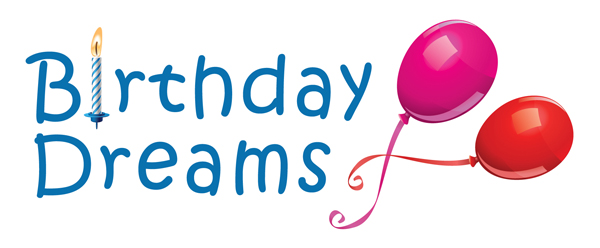 Volunteer Job Description:  Grant WriterBirthday Dreams is a non-profit program dedicated to bringing joy to homeless children with the gift of a birthday party. Position Description:Write and submit grant proposals for new and recurring funding for Birthday Dreams.Research new sources of funding that align with Birthday Dreams’ mission and strategies.Present new funding opportunities to Executive Director.Manage the grant submission calendar and coordinate deadlines with staff/Executive Director.Skills Required:Exceptional organizational, writing and interpersonal communication skills. Strong attention to detail and the ability to work independently. Ability to prioritize and work well under tight deadlines. Experience with Outlook and other Microsoft software. Qualifications: Experience doing intensive research and analyzing data.Experience in writing and editing grant proposals. Prior experience as a non-profit board member/volunteer or with non-profit donor development is desired.Hours:3-5 hours per week are ideal.  We are flexible and will work with your schedule.Working remotely is possibility as long you can occasionally work with staff/Executive Director.Office Hours are 9am-5pm, Monday-Friday.Attend monthly board meetings as needed.  Prefer a minimum of a 6-month commitment.Benefits:Use your experience to support creating fun birthday parties for homeless children.Contribute to public awareness about disadvantaged children and their families. Work behind the scenes to ensure children can celebrate their special day.Work Site Location: Birthday Dreams Office: 1101 Bronson Way N., Renton, WA  98057.How to Apply:Go to www.birthdaydreams.org to learn more about the organization and its volunteer program or call: (425) 988-3954.Apply online or indicate an interest in the position by sending an email to: volunteer@birthdaydreams.orgReports To:Executive DirectorAdditional Info:Criminal background check is required.Signing a Confidentiality Agreement is required.Must be at least age 18.